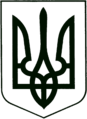 САХНОВЩИНСЬКА СЕЛИЩНА РАДА КРАСНОГРАДСЬКОГО РАЙОНУ ХАРКІВСЬКОЇ ОБЛАСТІВІДДІЛ ОСВІТИ, КУЛЬТУРИ, МОЛОДІ ТА СПОРТУНАКАЗ14.01.2022 				    Сахновщина					      № 15 	На виконання законів України «Про освіту», «Про повну загальну середню освіту», «Про дошкільну освіту» (зі змінами), «Про охорону дитинства» (зі змінами), «Про внесення змін та визначення такими, що втратили чинність, деяких законодавчів актів України» від 28.12.2014 року        № 76-VIII, «Про внесення змін до деяких законодавчих актів України» від 24 грудня 2015 року № 911-VIII, постанов Кабінету Міністрів України від 19.06.2002 № 856 «Про організацію харчування окремих категорій учнів у загальноосвітніх навчальних закладах», від 26.08.2002 № 1243 «Про невідкладні питання діяльності дошкільних та інтернатних навчальних закладів», від 24.03.2021 № 305 «Про затвердження норм та Порядку організації харчування у закладах освіти та  дитячих закладах оздоровлення та відпочинку», наказу Міністерства освіти і науки України від 08.04.2016 № 402 «Про внесення змін до  Порядку встановлення плати для батьків за перебування дітей у державних і комунальних дошкільних та інтернатних навчальних закладах», зареєстрованого в Міністерстві юстиції України 29.04.2016 за № 670/28800,  селищної програми розвитку освіти «Новий освітній простір Сахновщини» на 2021-2025 роки, затвердженої рішенням ІІ сесії Сахновщинської селищної ради VIIІ скликання від 24 грудня 2020 року №38-VIII, рішення виконавчого комітету Сахновщинської селищної ради від 21 грудня 2021 року №170 «Про встановлення вартості та розміру батьківської плати за харчування дітей у закладах освіти селищної ради на 2022 рік»,  з метою забезпечення дітей дошкільного та шкільного віку повноцінним збалансованим харчуванням у 2022 році, наказую:1.  Керівникам  закладів освіти Сахновщинської селищної ради:1.1.Забезпечити організацію повноцінного та якісного харчування учнів та вихованців згідно із грошовими нормами харчування, затвердженими Рішенням виконавчого комітету Сахновщинської селищної ради Красноградського району Харківської області 21 грудня 2021 року №170 «Про встановлення вартості та розміру батьківської плати за харчування дітей у закладах освіти селищної ради на 2022 рік» 1.2. Видати відповідні накази по закладах освіти.1.3. Скласти та затвердити графіки харчування учнів та вихованців закладів освіти.1.4. Встановити в закладах дошкільної освіти, дошкільних підрозділах закладів загальної середньої освіти  батьківську плату за харчування у розмірі 40% від вартості харчування на день. 1.5. Призначити наказами осіб, відповідальних за організацію харчування вихованців закладів дошкільної освіти, дошкільних підрозділів закладів загальної середньої освіти та учнів закладів загальної середньої освіти.1.6. Тримати на постійному контролі питання прийняття якісних та безпечних продуктів харчування та продовольчої сировини, ведення документації по організації харчування.1.7. Заслуховувати питання організації харчування вихованців закладів дошкільної освіти, дошкільних підрозділів закладів загальної середньої освіти та учнів закладів загальної середньої освіти на нарадах,  батьківських зборах.1.8. Забезпечити залучення позабюджетних коштів для організації повноцінного харчування дітей та виконання відповідних норм харчування.1.9. Інформувати відділ освіти, культури, молоді та спорту  про виконання норм харчування вихованців закладів дошкільної освіти, дошкільних підрозділів закладів загальної середньої освіти та учнів закладів загальної середньої освіти. 		Щомісяця до 01 числа1.10. Подати до відділу освіти, культури, молоді та спорту  узагальнену інформацію про стан організації харчування учнів та вихованців в закладі освіти.До 01.02.2022, 07.09.20222. Бухгалтерам централізованої бухгалтерії  відділу освіти, культури, молоді та спорту  Світлані ЗАМАЙ, Вікторії ПРИХОДЬКО:2.1. Дотримуватися розрахунку потреби коштів виділених з місцевого бюджету на організацію харчування вихованців закладів дошкільної освіти, дошкільних підрозділів закладів загальної середньої освіти, учнів пільгового контингенту закладів загальної середньої освіти згідно з затвердженими нормами харчування.Протягом 2022 року2.2. Здійснювати прийняття звітів щодо харчування вихованців закладів дошкільної освіти, дошкільних підрозділів закладів загальної середньої освіти, учнів пільгового контингенту закладів загальної середньої освіти та узагальнення звітів.До 02 числа кожного місяця.3. Контроль за виконанням цього наказу залишаю за собою.Начальник відділу освіти, культури, молоді та спорту                                            Григорій ПЕРКІНВізи:         юрист відділу освіти, культури,       молоді та спорту                                                                      Віта СІДРОВА                                     головний спеціаліст відділу освіти,         культури, молоді та спорту                                       НаталіяПРИХОДЬКО                                 	   З наказом начальника відділу освіти, культури, молоді та спорту від 14.01.2022 року № 15 ознайомлені:	         24       Замай С.М.	         25       Приходько В.В.Про організацію харчування учнів та вихованців  закладів освіти Сахновщинської селищної ради Красноградського району  у 2022 роціПаламаренко С.Г.Майборода Н.В.Дубова О.Ю.Білик І.В.Перець С.Ф.Дяченко Т.О.Косточка В.О.Сметаніна Л.ОСавельєва А.В.Жага Н.В.Завалій Л.В.Прокопенко С.В.Науменко З.І.Дубенець Л.М.Клеменко М.М.Діденко Т.О.             17Каян О.М.             18Черняк Г.М.                  19Мідна М.В.                  20Гень О.С.                  21Свідченко Т.В.                  22Пожога С.І.              23Майстеренко К.М.